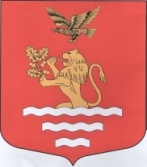 МУНИЦИПАЛЬНЫЙ СОВЕТМУНИЦИПАЛЬНОЕ ОБРАЗОВАНИЕМУНИЦИПАЛЬНЫЙ ОКРУГЧКАЛОВСКОЕСАНКТ-ПЕТЕРБУРГА197110, Санкт-Петербург, ул. Большая Зеленина, д. 20,тел/факс: (812) 230-94-87, www.mo-chkalovskoe.ru; e-mail:mo-chkalovskoe@yandex.ruРЕШЕНИЕ 14 ноября 2013 года                                                                                          №14/3Об утверждении схемы избирательных округов Муниципального образования муниципальный округ Чкаловское.В соответствии с пунктом 2 статьи 18 Федерального закона от 12 июня 2002 года № 67-ФЗ «Об основных гарантиях избирательных прав и права на участие в референдуме граждан Российской Федерации», статьей 8 Закона Санкт-Петербурга от 14 ноября 2008 года № 681-118 «О выборах депутатов муниципальных советов внутригородских муниципальных образований Санкт-Петербурга», решением Избирательной комиссии Муниципального образования Чкаловское №3 от 07.10.2013,Муниципальный Совет решил:Утвердить схему избирательных округов для голосования на выборах депутатов Муниципального Совета Муниципального образования муниципальный округ Чкаловское согласно приложениям 1, 2 к настоящему Решению.Направить настоящее решение в Территориальную избирательную комиссию № 18.Опубликовать(обнародовать) настоящее решение в ближайшем номере муниципальной газеты «На островах и рядом» и на официальном сайте Муниципального образования муниципальный округ Чкаловское www.mo-chkalovskoe.ru.Настоящее решение вступает в законную силу с момента его официального опубликования (обнародования).Контроль за исполнением данного решения оставляю за собой. Председатель Муниципального Совета Муниципального образования муниципальный округ Чкаловское                                          Н.Л. Мартинович